О внесении изменений в решение Северо-Енисейского районного Совета депутатов «О бюджете Северо-Енисейского района на 2023 год и плановый период 2024 - 2025 годов» Статья 1. 1. Внести в решение Северо-Енисейского районного Совета депутатов от 06.12.2022 № 505-30 «О бюджете Северо-Енисейского района на 2023 год и плановый период 2024 - 2025 годов» (в редакции решений от 19.12.2022 № 530-30, от 12.01.2023 № 550-31, от 14.02.2023 № 565-32, от 03.03.2023 № 570-33, от 14.04.2023 № 585-34, от 12.05.2023 № 605-36, от 28.06.2023 № 620-37, от 06.07.2023 № 625-37, от 20.07.2023 № 630-37, от 18.08.2023 № 645-38, от 31.08.2023 № 655-38, от 21.09.2023 № 662-38) (далее - решение) следующие изменения:1) в статье 1 решения:в пункте 1:в подпункте 1) цифры «3 542 053,8» заменить цифрами «4 077 767,7»;в подпункте 2) цифры «3 672 128,2» заменить цифрами «3 642 803,3»;в подпункте 3) слова «дефицит» заменить словами «профицит», цифры «130 074,4» заменить цифрами «434 964,4»;в подпункте 4) слова «130 074,4 тыс. рублей» заменить словами «434 964,4 тыс. рублей со знаком «минус»»;в пункте 2:в подпункте 2) цифры «2 921 741,1» заменить цифрами «2 933 967,5»;в подпункте 3) цифры «189 845,1» заменить цифрами «177 618,7»;в подпункте 4) цифры «189 845,1» заменить цифрами «177 618,7»;2) в статье 12 решения:в пункте 1:в абзаце первом цифры «531 625,5» заменить цифрами «535 796,5»;в подпункте 1) цифры «473 388,2» заменить цифрами «480 375,2»;в подпункте 2) цифры «17 215,5» заменить цифрами «14 399,5», цифры «17 127,5» заменить цифрами «17 127,6»;3) в пункте 1 статьи 14 решения цифры «232 667,0»  заменить цифрами «215 122,0»;4) в пункте 1 статьи 15 решения цифры «157 181,0»  заменить цифрами «118 819,8», цифры «15 955,2» заменить цифрами «23 991,0»;5) в пункте 1 статьи 16 решения цифры «851 470,1»  заменить цифрами «805 820,9», цифры «384 332,0» заменить цифрами «396 558,4»;6) в статье 17 решения:в пункте 1 цифры «783 150,0» заменить цифрами «783 784,6»;в пункте 2 цифры «108 996,4» заменить цифрами «103 295,1»;7) в пункте 1 статьи 19 цифры «698 477,5» заменить цифрами «700 736,0»;8) пункт 1 статьи 211 решения дополнить подпунктом 10) следующего содержания:«10) от 01 ноября 2023 № 449-п «О предоставлении субсидии на возмещение фактически понесенных затрат по приобретению и  установке приборов учета забора (изъятия) водных ресурсов, связанных с  содержанием объекта водоснабжения (663282, Красноярский край, Северо-Енисейский район, гп Северо-Енисейский, ул. Карла Маркса 50а) в 2023 году» в 2023 году в сумме 2 199,0 тыс. рублей, в 2024 году в сумме 0,0 тыс. рублей, в 2025 году в сумме 0,0 тыс. рублей;»; 9) в статье 23 решения:в пункте 1 слова «на 2023 год в сумме 57 745,2 тыс. рублей, на 2024 год в сумме 52 458,5 тыс. рублей» заменить словами «на 2023 год в сумме 55 174,2 тыс. рублей, на 2024 год в сумме 53 617,9 тыс. рублей»;в пункте 2 цифры «57 745,2» заменить цифрами «52 533,0», цифры «49 407,7» заменить «50 567,1»;  10) в статье 24 решения слова «в 2023 году в сумме 5 000,0 тыс. рублей» заменить словами «в 2023 году в сумме 500,0 тыс. рублей»;11) в статье 26 решения цифры «20 157,7» заменить цифрами «23 141,3», цифры «12 552,7» заменить словами «8 752,7»;12) в статье 27 решения:в абзаце втором подпункта 1) пункта 2 цифры «3 742,2» заменить цифрами «3 094,0»;в абзаце втором подпункта 1) пункта 3 цифры «1 167,0» заменить цифрами «1 110,2»;13) в статье 28 решения:в пункте 1 слова «в 2023 году 11 239,1 тыс. рублей» заменить словами «в 2023 году 9 939,1 тыс. рублей»;в пункте 2 слова «в 2023 году 3 334,5 тыс. рублей» заменить словами «в 2023 году 2 844,3 тыс. рублей»;14) в пункте 1 статьи 30 решения цифры «263,5» заменить цифрами «108,9»;15) в статье 31 решения:в абзаце втором подпункта 1) пункта 1 цифры «2 033,8» заменить цифрами «1 263,0»;в абзаце втором подпункта 1) пункта 2 цифры «1 223,7» заменить цифрами «1 235,8»;в абзаце втором подпункта 1) пункта 3 цифры «1 826,2» заменить цифрами «1 815,2»;в абзаце втором подпункта 1) пункта 4 цифры «227,4» заменить цифрами «209,9»;16) в пункте 1 статьи 32 решения цифры «555,0» цифрами «514,8»;17) в пункте 1 статьи 33 решения цифры «14 003,2» заменить цифрами «13 971,4»;18) в статье 34 решения: в пункте 1 цифры «4 700,0» заменить цифрами «5 600,0»;в пункте 2 цифры «4 257,5» заменить цифрами «3 357,5»;19) в пункте 1 статьи 341 решения цифры «8 742,2» заменить цифрами «12 440,1»;  20) статью 344 решения исключить;21) в статье 36 решения:в абзаце первом пункта 1 цифры «400 000,0» заменить цифрами «0,0»;22) приложения 1, 2, 3, 4, 5, 6, 7, 9, 10, 11, 12, 13, 15, 16, 17, 18, 19, 20, 21, 22, 26, 29 к решению изложить в новой редакции согласно приложениям 1, 2, 3, 4, 5, 6, 7, 8, 9, 10, 11, 12, 13, 14, 15, 16, 17, 18, 19, 20, 21, 22 к настоящему решению;23) приложение 28 к решению признать утратившим силу.Статья 2.1. Настоящее решение вступает в силу в день, следующий за днем его официального опубликования в газете «Северо-Енисейский вестник».Пояснительная запискак решению Северо-Енисейского районного Совета депутатов«О внесении изменений в решение Северо-Енисейского районного Совета депутатов «О бюджете Северо-Енисейского района на 2023 год и плановый период 2024-2025 годов»(проект внесен в соответствии со статьей 66 Устава Северо-Енисейского района по инициативе Главы Северо-Енисейского района)Настоящий проект решения Северо-Енисейского районного Совета депутатов «О внесении изменений в решение Северо-Енисейского районного Совета депутатов «О бюджете Северо-Енисейского района на 2023 год и плановый период 2024-2025 годов» разработан в целях реализации на территории Северо-Енисейского района полномочий администрации Северо-Енисейского района по исполнению бюджета Северо-Енисейского района, основания, для которых предусмотрены в статьях 14-15 Федерального закона от 06.10.2003 № 131-ФЗ «Об общих принципах местного самоуправления в Российской Федерации», статье 34 Устава Северо-Енисейского района.Внесение изменений в решение Северо-Енисейского районного Совета депутатов от 06 декабря 2022 года № 505-30 «О бюджете Северо-Енисейского района на 2023 год и плановый период 2024-2025 годов» обусловлено необходимостью корректировки доходной и расходной части бюджета Северо-Енисейского района. Настоящий проект решения предусматривает изменение параметров бюджета Северо-Енисейского района:доходы бюджета района в 2023 году увеличились на сумму 535 713,9 тыс. рублей и составили 4 077 767,7 тыс. рублей, на 2024 год не изменились и составили 3 111 586,2 тыс. рублей, на 2025 год не изменились и составили 3 213 907,4 тыс. рублей; расходы бюджета района уменьшить на 2023 год на сумму 29 324,9 тыс. рублей и составили 3 642 803,3 тыс. рублей; увеличить на 2024 год на сумму 12 226,4 тыс. рублей и составили 2 933 967,5 тыс. рублей; на 2025 год не изменились и составили 2 941 954,0 тыс. рублей.профицит бюджета района на 2023 год составил 434 964,4 тыс. рублей;на 2024 год составил 177 618,7 тыс. рублей;на 2025 год составил 271 953,4 тыс. рублей.Для рассмотрения на очередной сессии Северо-Енисейского районного Совета депутатов предлагается внести следующие изменения в бюджет Северо-Енисейского района на 2023-2025 годов.Доходы бюджетаВ целом плановые назначения доходной части бюджета района в 2023 году увеличены на сумму 535 713,9 тыс. рублей.1. По налоговым и неналоговым доходам в целом плановые назначения увеличены на 535 043,0 тыс. рублей, при этом:1) по налогу на прибыль организаций (за исключением консолидированных групп налогоплательщиков), зачисляемый в бюджеты субъектов Российской Федерации (сумма платежа (перерасчеты, недоимка и задолженность по соответствующему платежу, в том числе по отмененному) плановые назначения увеличены на 470 000,0 тыс. рублей в связи с изменением ожидаемой оценки фактического исполнения налога на прибыль организаций в 2023 году.2) по налогу на доходы физических лиц плановые назначения увеличены на 50 000,0 тыс. рублей в связи с изменением ожидаемой оценки фактического исполнения налога на доходы физических лиц в 2023 году.		3) по акцизам по подакцизным товарам (продукции), производимым на территории Российской Федерации плановые назначения уменьшены на 42,3 тыс. рублей по сведениям, предоставленным Министерством финансов по Красноярскому краю;		4) по налогам, взимаемым в связи с применением упрощенной системы налогообложения плановые назначения уменьшены на 1 999,9 тыс. рублей в связи с изменением ожидаемой оценки фактического исполнения по УСН в 2023 году;		5) по налогам на имущество плановые назначения уменьшены на 425,2 тыс. рублей в связи с ожидаемой оценкой исполнения в соответствии с Отчетом 5-МН «Отчет о налоговой базе и структуре начислений по местным налогам за 2022 год»;		6) по государственной пошлине по делам, рассматриваемым в судах общей юрисдикции, мировыми судьями плановые назначения увеличены на 301,8 тыс. рублей в связи с фактическим поступлением государственной пошлины в 2023 году;		7) по доходам от использования имущества находящегося в муниципальной собственности муниципальных районов плановые назначения уменьшены на 1 296,0 тыс. рублей в связи корректировкой ожидаемой оценки исполнения за 2023 год, в том числе:	по доходам, получаемым в виде арендной платы за земельные участки, государственная собственность на которые не разграничена плановые назначения увеличены на 2 000,0 тыс. рублей в связи с поступившими заявлениями на заключение договоров аренды от физических и юридических лиц;		по прочим поступлениям от использования имущества, находящегося, находящиеся в собственности муниципальных районов плановые назначения уменьшены на 3 307,5 тыс. рублей;		по доходам от перечисления части прибыли государственных и муниципальных унитарных предприятий, остающейся после уплаты налогов и обязательных платежей плановые назначения увеличены на 11,5 тыс. рублей с вязи с получением чистой прибыли по итогам 2022 года на основании предоставленного отчета о финансовых результатах, а также бухгалтерского баланса за 2022 год муниципального предприятия Северо-Енисейского района «Хлебопек»;	8) по доходам от продажи материальных и нематериальных активов в связи корректировкой ожидаемой оценки исполнения плановые назначения увеличены на 5 618,4 тыс. рублей, в том числе: по доходам от продажи квартир, находящихся в собственности муниципальной собственности плановые назначения увеличены на 5 000,0 тыс. рублей в связи с возросшим спросом на приобретение жилья, находящегося в коммерческом найме у граждан, а также продажей пустующих квартир, которые предлагаются к приобретению. по доходам от продажи земельных участков, находящиеся в собственности муниципальных районов плановые назначения уменьшены на 92,6 тыс. рублей, в связи с отсутствием заявлений от физических и юридических лиц. 	 по доходам от реализации иного имущества, находящегося в собственности муниципальных районов, в части реализации основных средств по указанному имуществу плановые назначения увеличены на 711,0 тыс. рублей, в связи с реализацией объектов движимого имущества, включенного в План приватизации муниципального имущества в 2023 году на электронных торговых площадках, предназначенных для продажи и результатами проведенных аукционов.9) по негативному воздействию на окружающую среду плановые назначения увеличены на 11 736,6 тыс. рублей, в связи с поступлением платежей в большем объеме, чем запланировано в бюджете от крупнейшего налогоплательщика;10) по доходам от компенсации затрат бюджетов муниципальных районов плановые назначения увеличены на 1 327,9 тыс. рублей по главному администратору доходов бюджета – администрация Северо-Енисейского района, в том числе:на 687,9 тыс. рублей в связи с увеличением тарифов на перечень платных услуг, утвержденных постановлением администрации Северо-Енисейского района от 21.07.2023 № 318-п «Об установлении тарифов и утверждении платных услуг (работ), оказываемых муниципальным казенным учреждением «Аварийно-спасательное формирование Северо-Енисейского района»;на 640,0 тыс. рублей по прочим доходам от компенсации затрат бюджетов муниципальных районов в связи с компенсацией стоимости зеленых насаждений в случае их вынужденного сноса от ООО «Соврудник»;11) по административным штрафам плановые назначения уменьшены на 5,0 тыс. рублей в связи с уменьшением заявлений, поступающих по платежам, взимаемым органами местного самоуправления муниципальных районов за выполнение определенных функций по отделу архитектуры и градостроительства администрации Северо-Енисейского района;12) по штрафам, неустойкам, пеням в связи с изменением ожидаемой оценки фактического исполнения плановые назначения уменьшены на 173,1 тыс. рублей;	2. по безвозмездным поступлениям в 2023 году изменения в плановые назначения увеличены на 670,9 тыс. рублей, в том числе:	а) по прочим безвозмездным поступлениям от негосударственных организаций в бюджеты муниципальных районов плановые назначения уменьшены на 3 500,0 тыс. рублей в связи с тем, что средства на социально-экономическое развитие района от предприятия ООО АС «Прииск Дражный» по заключенному Соглашению в бюджет не поступят. 	б) на основании уведомлений об изменении бюджетных ассигнований и сверки, поступивших из Министерства финансов Красноярского края по безвозмездным поступлениям от других бюджетов бюджетной системы Российской Федерации плановые назначения увеличены в 2023 году на 4 170,9 тыс. рублей. 	В плановом периоде изменения не вносились.Расходы бюджета На основании уведомлений об изменении бюджетных ассигнований, поступивших из Министерства финансов Красноярского края в целом бюджетные ассигнования за счет средств бюджета Красноярского края увеличены на 2023 год на сумму 4 170,9 тыс. рублей, из них:уменьшены бюджетные ассигнования на общую сумму 6 544,7 тыс. рублей, из них по:субвенции бюджетам муниципальных образований на обеспечение жилыми помещениями детей-сирот и детей, оставшихся без попечения родителей, лиц из числа детей-сирот и детей, оставшихся без попечения родителей, лиц, которые относились к категории детей-сирот и детей, оставшихся без попечения родителей, лиц из числа детей-сирот и детей, оставшихся без попечения родителей, и достигли возраста 23 лет (в соответствии с Законом края от 24 декабря 2009 года № 9-4225) в рамках подпрограммы «Улучшение жилищных условий отдельных категорий граждан» государственной программы Красноярского края «Создание условий для обеспечения доступным и комфортным жильем граждан» на сумму 528,7 тыс. рублей,субвенции бюджетам муниципальных образований по предоставлению компенсации родителям (законным представителям) детей, посещающих образовательные организации, реализующие образовательную программу дошкольного образования (в соответствии с Законом края от 29 марта 2007 года № 22-6015), в рамках подпрограммы «Развитие дошкольного, общего и дополнительного образования» государственной программы Красноярского края «Развитие образования» на сумму 3 200,0 тыс. рублей,организации и обеспечение обучающихся по образовательным программам начального общего образования в муниципальных образовательных организациях, за исключением обучающихся с ограниченными возможностями здоровья, бесплатным горячим питанием, предусматривающим наличие горячего блюда, не считая горячего напитка, в рамках подпрограммы «Сохранение и укрепление здоровья» муниципальной программы «Развитие образования» на сумму 2 816,0 тыс. рублей.увеличены бюджетные ассигнования на общую сумму 10 715,6 тыс. рублей, из них по:субвенции бюджетам муниципальных образований на обеспечение государственных гарантий реализации прав на получение общедоступного и бесплатного начального общего, основного общего, среднего общего образования в муниципальных общеобразовательных организациях, находящихся на территории края, обеспечение дополнительного образования детей в муниципальных общеобразовательных организациях, находящихся на территории края, за исключением обеспечения деятельности административно-хозяйственного, учебно-вспомогательного персонала и иных категорий работников образовательных организаций, участвующих в реализации общеобразовательных программ в соответствии с федеральными государственными образовательными стандартами, в рамках подпрограммы «Развитие дошкольного, общего и дополнительного образования» государственной программы Красноярского края «Развитие образования» на сумму 185,5 тыс. рублей,субвенции бюджетам муниципальных образований на осуществление государственных полномочий в области архивного дела, переданных органам местного самоуправления Красноярского края (в соответствии с Законом края от 21 декабря 2010 года № 11-5564), в рамках подпрограммы «Развитие архивного дела» государственной программы Красноярского края «Развитие культуры и туризма» на сумму 8,7 тыс. рублей,субвенции бюджетам муниципальных образований на компенсацию выпадающих доходов энергоснабжающих организаций, связанных с применением государственных регулируемых цен (тарифов) на электрическую энергию, вырабатываемую дизельными электростанциями на территории Красноярского края для населения (в соответствии с Законом края от 20 декабря 2012 года № 3-963) в рамках подпрограммы «Энергоэффективность и развитие энергетики» государственной программы на сумму 773,6 тыс. рублей,субвенции бюджетам муниципальных образований на реализацию отдельных мер по обеспечению ограничения платы граждан за коммунальные услуги (в соответствии с Законом края от 1 декабря 2014 года № 7-2839) в рамках подпрограммы «Обеспечение доступности платы граждан в условиях развития жилищных отношений» государственной программы Красноярского края «Реформирование и модернизация жилищно-коммунального хозяйства и повышение энергетической эффективности» на сумму 9 747,8 тыс. рублей;За счет собственных средств расходная часть бюджета Северо-Енисейского района в целом на 2023 год уменьшена на сумму 35 770,8 тыс. рублей.Уменьшены бюджетные ассигнования по муниципальной программе «Развитие образования» на сумму 7 835,0 тыс. рублей, в том числе:Уменьшены бюджетные ассигнования по ГРБС – Администрация Северо-Енисейского района на сумму 2 911,2 тыс. рублей, из них: в связи с переносом срока реализации мероприятий программы с 2023 года на 2024 год:приобретение информационного щита на сумму 11,2 тыс. рублей,в связи с уточнением источника финансирования мероприятия программы:обустройство стадиона в п. Новая Калами Северо-Енисейского района (приобретение оборудования, доставка и монтаж) на сумму 2900,0 тыс. рублейУменьшены бюджетные ассигнования по ГРБС – Управление образования администрации Северо-Енисейского района на сумму 4 923,8 тыс. рублей, за счет экономии, образовавшейся по расходам:коммунальные услуги на сумму 1 786,2 тыс. рублей, расходы на обеспечение бесплатным горячим питанием обучающихся в муниципальных образовательных организациях Северо-Енисейского района на сумму 1 300,0 тыс. рублей,расходы на обеспечение обучающихся первых-пятых классов общеобразовательных организаций Северо-Енисейского района питанием без взимания платы в виде молока питьевого на сумму 490,2 тыс. рублей,гарантии и компенсации для лиц, работающих в Северо-Енисейском районе на сумму 100,0 тыс. рублейрасходы на организацию профессионального образования и дополнительного профессионального образования работников на сумму 259,1 тыс. рублейдополнительное финансовое обеспечение расходов по организации отдыха, оздоровления и занятости детей (обучающихся) в лагерях труда и отдыха на сумму 177,3 тыс. рублей,увеличение стоимости основных средств на сумму 250,0 тыс. рублей,услуги связи на сумму 280,0 тыс. рублей,расходы, связанные со служебными командировками на сумму 140,0 тыс. рублей,текущие ремонты на сумму 63,9 тыс. рублей,прочие расходы на сумму 77,1 тыс. рублей.Перераспределены бюджетные ассигнования по ГРБС – Управление образования администрации Северо-Енисейского района в части подведомственных образовательных учреждений, в том числе: уменьшены бюджетные ассигнования на сумму 2 493,0 тыс. рублей за счет экономии, образовавшейся по расходам на:дополнительное финансовое обеспечение расходов по организации отдыха, оздоровления и занятости детей (обучающихся) в лагерях труда и отдыха (МБОУ «ТСШ №3», МБОУ «ССШ №2», МБОУ «ССШ №1», МБОУ «ВСШ №8», МБОУ «НСШ», МБОУ «БСШ №5»),дополнительное финансовое обеспечение расходов по организации и обеспечению отдыха и оздоровления детей (обучающихся), посещающих лагеря с дневным пребыванием детей (МБОУ ДО «ДЮЦ», МБУ ДО «ССШ», МБОУ «ССШ №2», МБОУ «ССШ №1», МБОУ «НСШ №6»),дополнительное финансовое обеспечение расходов, связанных с организацией отдыха и оздоровления детей (обучающихся) в образовательных организациях Северо-Енисейского района в каникулярное время при их направлении в краевые и муниципальные загородные оздоровительные лагеря (МБДОУ ДО «ДЮЦ»),финансовое обеспечение расходов по организации и проведению учебных сборов с обучающимися 10-х классов муниципальных общеобразовательных организаций Северо-Енисейского района (МБУ ДО «ССШ»),дополнительное финансовое обеспечение расходов по организации и проведению сплавов по рекам Большой Пит и Чиримба (МБУ ДО «ССШ»),финансовое обеспечению расходов по мероприятию пропаганды здорового образа жизни, развитие в районе системы спортивно-массовых мероприятий (МБУ ДО «ССШ»),текущие ремонты учреждений (МБДОУ №1, МБДОУ №8 «Иволга», МБОУ «БСШ №5», МБОУ «ВСШ №8», МБОУ «ВОШ №9», МБОУ «ССШ №1», МБОУ «ССШ №2», МБОУ «ТСШ №3», МБОУ «НСШ №6», МБУ ДО «ССШ»),гарантии и компенсации для лиц, работающих в Северо-Енисейском районе (РУО, МБОУ «БСШ №5», МБОУ «ВСШ №8», МБОУ «НСШ №6»),прочие расходы (РУО, МБДОУ №1, МБДОУ №3, МБДОУ №4 «Жарки», МБОУ «БСШ №5», МБОУ «ТСШ №3);увеличены бюджетные ассигнования на сумму 2 493,0 тыс. рублей по расходам на:оплату труда и начисления на оплату труда (в связи с выплатой денежной компенсации части неиспользованного ежегодного оплачиваемого отпуска),увеличение стоимости основных средств, увеличение стоимости материальных запасов, в том числе:по МБОУ «ССШ №1» в связи с необходимостью приобретения в актовый зал акустической системы, вокальной радиосистемы, расходных материалов, хозяйственного инвентаря,по МБОУ «ССШ №2» в связи с необходимостью приобретение бойлера, запасных частей на светильники (аварийное освещение),по МБДОУ №4 «Жарки» в связи с необходимостью приобретения мебели (кабинки для полотенец, одежды, скамейки в комнату для раздевания), расходных материалов, хозяйственного инвентаря,по МБДОУ №1 в связи с необходимостью замены части мебели (кроватей в групповые помещения),по МБДОУ № 3 в связи с необходимостью приобретения уличной гирлянды,по МБОУ «НСШ №6» в связи с необходимостью замены коврового покрытия в групповые помещения детского сада,по МБОУ «БСШ №5» с необходимостью приобретения переносного пандуса на главное крыльцо здания школы, а также поручней для инвалидов в санитарный узел,по МБОУ «ВОШ №9» в связи с подготовкой к выборам Президента Российской Федерации для обеспечения антитеррористической безопасности на избирательном участке необходимо приобретение ручного металлоискателя,по МБДОУ №8 «Иволга» в связи с необходимостью замены светильников светодиодных, ячейковых фильтров, вентилятора приточно-вытяжного в помещении прачки, конфорки;текущие ремонты учреждений (МБОУ «ССШ №1» - замена полового плинтуса в медицинском кабинете, МБОУ «ТСШ №3 - ремонт полов в помещении музея),расходы, связанные со служебными командировками (МБУ ДО «ССШ» в связи с участием в составе сборной команды Красноярского края: спортсмена МБУ ДО «ССШ» Козяева Дениса в выездных мероприятиях СРОО «Федерация лыжных гонок Красноярского края» в Республике Хакасия, и спортсмена Мамаева Ивана в соревнованиях по Восточному боевому единоборству в г. Видное Московской области);Для осуществления работ по монтажу автономной системы (средств) экстренного оповещения в целях обеспечения антитеррористической защищенности объектов (территорий), отнесенных к IV категории опасности, увеличены бюджетные ассигнования на сумму 2 110,7 тыс. рублей на оборудование объектов (территорий) автономными системами (средствами) экстренного оповещения работников, обучающихся и иных лиц, находящихся на объекте (МБОУ «ТСШ №3», МБОУ «ВСШ №8», МБОУ «БСШ №5», МБОУ «НСШ №6», МБОУ «ВОШ») за счет экономии по расходам на оплату гарантии и компенсации для лиц, работающих в Северо-Енисейском районе. Уменьшены бюджетные ассигнования по муниципальной программе «Реформирование и модернизация жилищно-коммунального хозяйства и повышение энергетической эффективности» на сумму 16 023,5 тыс. рублей, в том числе:Уменьшены бюджетные ассигнования на сумму 20 481,1 тыс. рублей, из них: в связи с невыполнением (отменой) в текущем году мероприятий в области ЖКХ района:разработка проектной документации на капитальный ремонт очистных сооружений сточных вод производительностью 2500 м3/сутки, ул. Набережная, 66А, гп Северо-Енисейский на сумму 19 934,2 тыс. рублей,оценка качества бетонных изделий объекта незавершенного строительства «Расходный склад нефтепродуктов, п. Енашимо» на сумму 500,0 тыс. рублей,текущий ремонт канализационного колодца, ул. Фабричная, 7, гп Северо-Енисейский на сумму 46,9 тыс. рублей.Увеличены бюджетные ассигнования на сумму 4 457,6 тыс. рублей, из них по мероприятиям программы: субсидия на возмещение фактически понесенных затрат по приобретению и установке приборов учета забора (изъятия) водных ресурсов, связанных с содержанием объекта водоснабжения (663282, Красноярский край, Северо-Енисейский район, гп Северо-Енисейский, ул. Карла Маркса 50а) в 2023 году на сумму 2 199,0 тыс. рублей,субсидия на возмещение фактически понесенных затрат, связанных с организацией в границах района теплоснабжения населения в части производства и (или) реализации топлива твердого (швырок всех групп пород) 2 258,6 тыс. рублейУменьшены бюджетные ассигнования по муниципальной программе «Защита населения и территории Северо-Енисейского района от чрезвычайных ситуаций природного и техногенного характера и обеспечение профилактики нарушений» на сумму 1 022,9 тыс. рублей, в том числе:Уменьшены бюджетные ассигнования на сумму 1 034,9 тыс. рублей, из них: в связи с невыполнением (отменой) в текущем году мероприятий программы:создание автоматизированной системы централизованного оповещения населения в гп Северо-Енисейский на сумму 800,0 тыс. рублей;в связи с отсутствием потребности в выполнении мероприятий: обеспечение работы оперативных групп по контролю за противопожарным состоянием припоселковых лесов, безопасностью на водных объектах, ледовых переправах и паводкоопасный период на сумму 100,0 тыс. рублей,получение специализированной гидрометеорологической информации на сумму 100,0 тыс. рублей,обеспечение пропаганды знаний в области гражданской обороны и защиты населения и территории района от чрезвычайных ситуаций природного и техногенного характера на сумму 10,0 тыс. рублей;в связи с экономией, образовавшейся по результатам проведения конкурентных процедур закупок по мероприятиям программы:подключение стартовых пакетов спутниковой связи ИРИДИУМ с годовым обслуживанием на сумму 24,9 тыс. рублей.Увеличены бюджетные ассигнования на сумму 12,0 тыс. рублей, из них по мероприятиям программы: ремонт и обслуживание системы оповещения населения района на случай пожара на сумму 12,0 тыс. рублей.Перераспределены бюджетные ассигнования по ГРБС – Администрация Северо-Енисейского района в части подведомственного учреждения - муниципальное казенное учреждение «Аварийно-спасательное формирование Северо-Енисейского района» в том числе:уменьшены бюджетные ассигнования на оплату труда и начислениям на оплату труда в связи с экономией, образовавшейся за счет вакансий по ставкам спасателей на сумму 350,0 тыс. рублей, увеличены бюджетные ассигнования на увеличение стоимости основных средств на 350,0 тыс. рублей, в связи с необходимостью приобретения мотопомпы в целях обеспечения прохождения очередной аттестации, в том числе по аварийно-спасательным работам по ликвидации розлива нефти. Увеличены бюджетные ассигнования по муниципальной программе «Развитие культуры» на общую сумму 13 487,4 тыс. рублей, в том числе: Увеличены бюджетные ассигнования по ГРБС – Администрация Северо-Енисейского района сумму 8 076,6 тыс. рублей:Уменьшены бюджетные ассигнования на сумму 3 889,3 тыс. рублей, из них:в связи с экономией, образовавшейся по результатам исполнения контрактов по мероприятиям программы:подготовка проектной документации с выполнением инженерно-геологических, инженерно-геодезических изысканий и получением положительного заключения государственной экспертизы на строительство здания школы искусства, гп Северо-Енисейский, ул. Маяковского, 10А на сумму 2 659,4 тыс. рублей,подготовка проектной документации с выполнением инженерно-геологических, инженерно-геодезических изысканий и получением положительного заключения государственной экспертизы на строительство здания культурно-досугового центра, ул. Школьная, 26В, п. Брянка на сумму 1 229,9 тыс. рублей;Увеличены бюджетные ассигнования на сумму 11 965,9 тыс. рублей, из них:расходы на получение технических условий для технологического присоединения к сетям электроснабжения для подготовки проектной документации на строительство объектов муниципальной собственности Северо-Енисейского района на сумму 11 965,9 тыс. рублей. Увеличены бюджетные ассигнования по ГРБС – Отдел культуры администрации Северо-Енисейского района на сумму 5 410,7 тыс. рублей:Уменьшены бюджетные ассигнования на сумму 2 491,1 тыс. рублей, из них по расходам на:обеспечение деятельности Отдела культуры администрации Северо-Енисейского района на сумму 235,8 тыс. рублей (расходы на организацию профессионального образования и дополнительного профессионального образования работников, транспортные услуги, расходы на проведение текущего ремонта),обеспечение содержания (эксплуатации) имущества муниципальных учреждений Северо-Енисейского района на сумму 501,1 тыс. рублей (коммунальные услуги, расходы на проведение текущего ремонта),обеспечение деятельности муниципального бюджетного учреждения «Централизованная библиотечная система Северо-Енисейского района» на сумму 336,8 тыс. рублей (расходы на проведение текущего ремонта),обеспечение деятельности муниципального бюджетного учреждения «Централизованная клубная система Северо-Енисейского района» на сумму 1 417,4 тыс. рублей (проведение межнационального этно-туристического фестиваля «СЭВЭКИ - Легенды Севера», расходы, связанные со служебными командировками, услуги связи, транспортные услуги);Увеличены бюджетные ассигнования на сумму 7 901,8 тыс. рублей, из них по расходам на:обеспечение деятельности Отдела культуры администрации Северо-Енисейского района на сумму 220,2 тыс. рублей (коммунальные услуги, увеличение стоимости материальных запасов),обеспечение содержания (эксплуатации) имущества муниципальных учреждений Северо-Енисейского района на сумму 400,0 тыс. рублей (гарантии и компенсации для лиц, работающих в Северо-Енисейском районе, увеличение стоимости материальных запасов),обеспечение деятельности муниципального бюджетного учреждения «Муниципальный музей истории золотодобычи Северо-Енисейского района» на сумму 881,0 тыс. рублей (увеличение стоимости основных средств - в целях оформления выставки к приезду гостей из республики Беларусь на сумму 25,0 тыс. рублей, прочие расходы – в связи с необходимостью обеспечения антитеррористической защищенности и установления кнопки тревожной сигнализации на сумму 856,0 тыс. рублей),обеспечение деятельности муниципального бюджетного учреждения «Централизованная библиотечная система Северо-Енисейского района» на сумму 1 232,9 тыс. рублей (дополнительное финансовое обеспечение расходов на повышение размеров оплаты труда отдельным категориям работников муниципальных учреждений Северо-Енисейского района),обеспечение деятельности муниципального бюджетного учреждения «Централизованная клубная система Северо-Енисейского района» на сумму 5 167,7 тыс. рублей (дополнительное финансовое обеспечение расходов на повышение размеров оплаты труда отдельным категориям работников муниципальных учреждений Северо-Енисейского района – 2465,0 тыс. рублей, прочие расходы – в связи с необходимостью обеспечения антитеррористической защищенности и установления кнопки тревожной сигнализации – 1841,0 тыс. рублей, проведение цикла мероприятий, посвященных народным гуляниям «Открытие снежного городка» - 600,0 тыс. рублей, увеличение стоимости основных средств – 140,8 тыс. рублей, коммунальные услуги – 121,0 тыс. рублей);Уменьшены бюджетные ассигнования по муниципальной программе «Развитие физической культуры, спорта и молодежной политики» на общую сумму 688,2 тыс. рублей:Уменьшены бюджетные ассигнования по ГРБС – Отдел физической культуры, спорта и молодежной политики администрации Северо-Енисейского района на сумму 688,2 тыс. рублей:Уменьшены бюджетные ассигнования на сумму 1 212,3 тыс. рублей из них в связи с экономией по расходам на:обеспечение деятельности Отдела физической культуры, спорта и молодежной политики администрации Северо-Енисейского района на сумму 449,3 тыс. рублей (гарантии и компенсации для лиц, работающих в Северо-Енисейском районе, расходы, связанные со служебными командировками, услуги связи, расходы на организацию профессионального образования и дополнительного профессионального образования работников),обеспечение деятельности муниципального казенного учреждения «Спортивный комплекс Северо-Енисейского района «Нерика» на сумму 611,5 тыс. рублей (гарантии и компенсации для лиц, работающих в Северо-Енисейском районе, расходы на организацию профессионального образования и дополнительного профессионального образования работников организация и проведение физкультурных и комплексных спортивных мероприятий среди лиц средних и старших групп населенных пунктов района),обеспечение деятельности муниципального бюджетного учреждения «Молодежный центр «АУРУМ» Северо-Енисейского района» на сумму 151,5 тыс. рублей (гарантии и компенсации для лиц, работающих в Северо-Енисейском районе, организация мероприятий в сфере молодежной политики)Увеличены бюджетные ассигнования на сумму 524,1 тыс. рублей, из них по расходам на:обеспечение деятельности Отдела физической культуры, спорта и молодежной политики администрации Северо-Енисейского района на сумму 251,7 тыс. рублей (оплата труда и начисления на оплату труда, расходы, связанные со служебными командировками)обеспечение деятельности муниципального казенного учреждения «Спортивный комплекс Северо-Енисейского района «Нерика» на сумму 272,4 тыс. рублей:работы, услуги по содержанию имущества – 124,4 тыс. рублей (ремонт табло, находящихся в хоккейной коробке и здании плавательного бассейна «Аяхта», ремонт системы пожарной сигнализации, монтаж профлиста на хоккейной коробке),увеличение стоимости материальных запасов – 100,0 тыс. рублей (приобретение радиаторов отопления, тросов, ремней для ремонта тренажеров и снегоуборочных машин),прочие расходы – 30,0 тыс. рублей (создание снежных фигур);Уменьшены бюджетные ассигнования по муниципальной программе «Развитие транспортной системы Северо-Енисейского района» на сумму 2 690,3 тыс. рублей:Уменьшены бюджетные ассигнования на сумму 2 690,3 тыс. рублей, из них:в связи с переносом срока реализации мероприятий программы с 2023 года на 2024 год:расходы на приобретение, доставку и установку дорожных знаков, п. Брянка на сумму 55,9 тыс. рублей,монтаж пешеходного ограждения, ул. Донского, 30А, гп Северо-Енисейский на сумму 564,3 тыс. рублей,текущий ремонт участка пешеходного ограждения на мосту через ручей Безымянный, гп Северо-Енисейский на сумму 155,2 тыс. рублей,расходы на приобретение, доставку и установку дорожных знаков в п. Тея на сумму 68,1 тыс. рублей,расходы на приобретение, доставку и установку дорожных знаков, п. Вельмо Тея на сумму 88,3 тыс. рублей,приобретение, доставка и установка дорожных знаков, п. Новая Калами на сумму 88,3 тыс. рублей;в связи с экономией, образовавшейся по результатам заключения и исполнения контрактов по мероприятиям программы:содержание автомобильных дорог общего пользования местного значения, п. Тея на сумму 765,8 тыс. рублей,содержание автомобильных дорог общего пользования местного значения, п. Новая Калами на сумму 453,6 тыс. рублей,содержание автомобильных дорог общего пользования местного значения, п. Енашимо на сумму 22,1 тыс. рублей,содержание автомобильных дорог общего пользования местного значения, п. Вангаш на сумму 11,6 тыс. рублей,содержание автомобильных дорог общего пользования местного значения, п. Новоерудинский на сумму 65,0 тыс. рублей,содержание автомобильных дорог общего пользования местного значения, п. Брянка на сумму 268,8 тыс. рублей,содержание автомобильных дорог общего пользования местного значения, п. Вельмо на сумму 83,3 тыс. рублей.Уменьшены бюджетные ассигнования по муниципальной программе «Развитие местного самоуправления» на сумму 272,7 тыс. рублей:Уменьшены бюджетные ассигнования на сумму 272,7 тыс. рублей, из них по мероприятиям программы:возмещение части затрат гражданам, ведущим подсобное хозяйство на территории Северо-Енисейского района на сумму 272,3 тыс. рублей (экономия, образовавшаяся по результатам 2023 года, за муниципальной поддержкой обратилось 20 граждан ведущих личное подсобное хозяйство, одобрено возмещение части затрат на развитие сельского хозяйства 10 гражданам),финансовое обеспечение постановления администрации Северо-Енисейского района от 24.04.2023 № 153-п «О поддержке инициативных проектов в населенных пунктах Северо-Енисейского района, финансируемых за счет средств бюджета Северо-Енисейского района в 2023 году» на сумму 0,4 тыс. рублей.Уменьшены бюджетные ассигнования по муниципальной программе «Создание условий для обеспечения доступным и комфортным жильем граждан Северо-Енисейского района» на общую сумму 17 210,0 тыс. рублей, в том числе:Уменьшены бюджетные ассигнования на сумму 17 550,2 тыс. рублей, из них по мероприятиям программы:в связи с экономией, образовавшейся по результатам проведения конкурентных процедур закупок по мероприятиям программы:капитальный ремонт 2 квартирного дома, ул. Лесная, 32, кв. 2, п. Брянка на сумму 251,1 тыс. рублей,капитальный ремонт 2 квартирного дома, ул. Нагорная, 1, кв.1, п. Новая Калами на сумму 306,0 тыс. рублей,капитальный ремонт 4 квартирного дома, ул. Шоссейная, 11, п. Тея в части восстановления после пожара на сумму 2 052,0 тыс. рублей,капитальный ремонт 4 квартирного дома, ул. Набережная, 56А, кв.2, гп Северо-Енисейский на сумму 288,5 тыс. рублей;в связи с экономией, образовавшейся по результатам заключения и исполнения контрактов по мероприятиям программы:строительство коммунальной и транспортной инфраструктуры объекта «Микрорайон «Сосновый бор», гп Северо-Енисейский на сумму 1 337,1 тыс. рублей,строительство 16 квартирного дома, ул. Карла Маркса, 19А, гп Северо-Енисейский на сумму 2 737,7 тыс. рублей,строительство 60 квартирного дома, ул. Карла Маркса, 52А, гп Северо-Енисейский на сумму 5 483,0 тыс. рублей,подготовка проектной документации с получением положительного заключения государственной экспертизы и проведением проверки достоверности определения сметной стоимости на строительство 24 квартирного дома, ул. 50 лет Октября, 12Д, п. Тея на сумму 3 376,4 тыс. рублей,капитальный ремонт 2 квартирного дома, ул. Шевченко, 13, кв. 1, гп Северо-Енисейский на сумму 1,2 тыс. рублей,текущий ремонт 2 квартирного дома, ул. Шевцова, 7, кв.1, гп Северо-Енисейский на сумму 26,9 тыс. рублей,текущий ремонт 12 квартирного дома, ул. Капитана Тибекина, 5 кв. 7, гп Северо-Енисейский на сумму 24,2 тыс. рублей,инженерно-геодезические изыскания территории населенных пунктов на сумму 2,0 тыс. рублей;в связи с невыполнением (отменой) в текущем году мероприятий программы:подготовка документации по планировке территории населенных пунктов Северо-Енисейского района на сумму 600,0 тыс. рублей,актуализация схем водоснабжения и водоотведения населенных пунктов Северо-Енисейского района на сумму 400,0 тыс. рублей,текущий ремонт муниципальных помещений и отдельных технологических элементов муниципальных квартир на сумму 209,2 тыс. рублей;в связи с переносом срока реализации мероприятий программы с 2023 года на 2024 год:текущий ремонт отмостки 12 квартирного дома, ул. Фабричная, 7, гп Северо-Енисейский на сумму 454,9 тыс. рублей;Увеличены бюджетные ассигнования на сумму 340,2 тыс. рублей, из них по мероприятиям программы:в связи с изменением объемов работ:текущий ремонт квартиры 38, ул. Фабричная д. 8А гп Северо-Енисейский на сумму 209,2 тыс. рублей,в связи с тем, что по результатам прохождения государственной экспертизы увеличилась стоимость выполнения работ: капитальный ремонт 3 квартирного дома, ул. Центральная, 24, кв. 1, п. Вельмо на сумму 75,4 тыс. рублей,капитальный ремонт 4 квартирного дома, ул. Кузнецовская, 22, кв. 2, п. Тея на сумму 22,6 тыс. рублей,обеспечение деятельности муниципального казенного учреждения «Служба заказчика-застройщика Северо-Енисейского района» на сумму 33,0 тыс. рублей (работы, услуги по содержанию имущества, прочие расходы).Уменьшены бюджетные ассигнования по муниципальной программе «Управление муниципальными финансами» на общую сумму 1 537,0 тыс. рублей, в том числе:Уменьшены бюджетные ассигнования по ГРБС – Финансовое управление администрации Северо-Енисейского района по расходам на:на обслуживание муниципального долга на сумму 1 537,0 тыс. рублей (в связи с досрочным возвратом кредита Северо-западному Банку ПАО СБЕРБАНК).Увеличены бюджетные ассигнования по муниципальной программе «Содействие развитию гражданского общества» на общую сумму 450,0 тыс. рублей, в том числе:Увеличены бюджетные ассигнования по ГРБС – Администрация Северо-Енисейского района в части подведомственного учреждения - муниципальное казенное учреждение «Северо-Енисейская муниципальная информационная служба» на сумму 450,0 тыс. рублей по расходам на:увеличение стоимости материальных запасов на сумму 150,0 тыс. рублей (приобретение штендеров и баннеров),проведение рекламной компании по привлечению граждан на военную службу по контракту в Вооруженные Силы Российской Федерации на сумму 300,0 тыс. рублей;Перераспределены бюджетные ассигнования по ГРБС – Администрация Северо-Енисейского района в части подведомственного учреждения - муниципальное казенное учреждение «Северо-Енисейская муниципальная информационная служба»:уменьшены бюджетные ассигнования на сумму 534,1 тыс. рублей в связи со образовавшейся экономией по расходам на: производство и распространение материалов органов местного самоуправления в газете «Северо-Енисейский Вестник» и ее приложениях, организацию профессионального образования и дополнительного профессионального образования работников, работы, услуги по содержанию имущества,увеличены бюджетные ассигнования на сумму 534,1 тыс. рублей на расходы: коммунальные услуги, прочие расходы (оплата заключенных контрактов на медицинский осмотр водителя, услуги эквайринга, справочно-правовых систем Госзаказ, Госфинансы), увеличение стоимости материальных запасов (товары для сублимации).Уменьшены бюджетные ассигнования по муниципальной программе «Управление муниципальным имуществом» на общую сумму 9 428,6 тыс. рублей, в том числе:Уменьшены бюджетные ассигнования на сумму 13 064,8 тыс. рублей, из них по мероприятиям программы:в связи с экономией, образовавшейся по результатам проведения конкурентных процедур закупок по мероприятиям программы:капитальный ремонт нежилого здания, ул. Советская, 11, гп Северо-Енисейский на сумму 4 231,1 тыс. рублей,текущий ремонт отмостки, крылец и завалинки административного здания, ул. Строителей, 1Б, п. Тея на сумму 312,5 тыс. рублей,капитальный ремонт нежилого здания, ул. Ленина, 14, гп Северо-Енисейский на сумму 9,3 тыс. рублей,монтаж пандуса к нежилому помещению № 58, ул. Суворова, 2, гп Северо-Енисейский, переданного в безвозмездное пользование Федеральному казенному учреждению «Военный комиссариат Красноярского края» по договору от 16.12.2021 № 68-БП на сумму 8,4 тыс. рублей;в связи с расторжением муниципального контракта от 25.02.2022 № 94 (исполненного с нарушением условий контракта) по мероприятию программы:снос нежилого здания, ул. Лесная, 16, п. Брянка на сумму 405,0 тыс. рублей;в связи с переносом срока реализации мероприятий программы с 2023 года на 2024 год:капитальный ремонт нежилого помещения, ул. Коммунистическая, 7, помещение 2, гп Северо-Енисейский на сумму 8 098,5 тыс. рублей;Увеличены бюджетные ассигнования на сумму 3 636,2 тыс. рублей, из них по мероприятиям программы:финансовое обеспечение приобретения хлебопекарного оборудования на сумму 1 377,6 тыс. рублей (в целях приобретения машины тестомесильной, мукопросеивателя, спирального тестомеса, хлеборезки),расходы на проведение измерений параметров электрооборудования и тепловизионного исследования нежилого здания, ул. Советская, 11, гп Северо-Енисейский на сумму 158,6 тыс. рублей,расходы по подготовке проектов организации работ по сносу аварийных объектов муниципальной собственности Северо-Енисейского района на сумму 700,0 тыс. рублей,расходы на проверку достоверности определения сметной стоимости проектов организации работ по сносу аварийных объектов муниципальной собственности Северо-Енисейского района на сумму 1 400,0 тыс. рублей.Уменьшены бюджетные ассигнования по муниципальной программе «Благоустройство территории» на общую сумму 1 335,8 тыс. рублей, в том числе:Уменьшены бюджетные ассигнования на сумму 3 287,1 тыс. рублей, из них по мероприятиям программы:в связи с экономией, образовавшейся по результатам проведения конкурентных процедур закупок по мероприятиям программы:текущий ремонт тротуаров из брусчатки, гп Северо-Енисейский на сумму 200,0 тыс. рублей,содержание кладбища, гп Северо-Енисейский на сумму 213,8 тыс. рублей,содержание кладбища, п. Тея на сумму 172,9 тыс. рублей,содержание кладбища, п. Новая Калами на сумму 119,0 тыс. рублей,содержание кладбища, п. Вангаш на сумму 63,5 тыс. рублей,содержание кладбища, п. Брянка на сумму 108,0 тыс. рублей,содержание кладбища, п. Вельмо на сумму 31,3 тыс. рублей,содержание территорий общего пользования - скверов, парков, зеленых зон, иных мест общего пользования, гп Северо-Енисейский на сумму 80,1 тыс. рублей,в связи с экономией, образовавшейся по результатам заключения и исполнения контрактов по мероприятиям программы:приобретение и доставка средств малой механизации на сумму 4,0 тыс. рублей,текущий ремонт тротуаров из брусчатки, монтаж пандусов, ул. Ленина, 7, 14, гп Северо-Енисейский на сумму 12,8 тыс. рублей,демонтаж деревянной лестницы, ул. Ленина, 46А до ул. Советская, 2, гп Северо-Енисейский на сумму 34,6 тыс. рублей,монтаж перехода через теплотрассу, ул. Крылова, гп Северо-Енисейский на сумму 5,9 тыс. рублей,текущий ремонт асфальтобетонного покрытия площади Привокзальной, гп Северо-Енисейский на сумму 542,2 тыс. рублей,строительство кладбища № 2, ул. Механическая,7, гп Северо-Енисейский на сумму 737,2 тыс. рублей;в связи с уточнением источника финансирования мероприятия программы:приобретение, доставка цветочниц для благоустройства территории п. Тея и п. Новая Калами на сумму 0,5 тыс. рублей,в связи с переносом срока реализации мероприятий программы с 2023 года на 2024 год:демонтаж пешеходного ограждения, ул. Донского, 30А, гп Северо-Енисейский, текущий ремонт участков пешеходных ограждений, гп Северо-Енисейский на сумму 166,0 тыс. рублей,текущий ремонт въездной стелы, гп Северо-Енисейский на сумму 150,5 тыс. рублей,монтаж площадки под контейнеры для твердых коммунальных отходов с асфальтированием подъезда к ней, ул. Фабричная, 7, гп Северо-Енисейский на сумму 193,5 тыс. рублей,приобретение, доставка и монтаж въездной стелы в п. Брянка на сумму 451,3 тыс. рублей;Увеличены бюджетные ассигнования на сумму 1 951,3 тыс. рублей, из них по мероприятиям программы:ликвидация мест несанкционированного размещения твердых коммунальных отходов (свалок), гп Северо-Енисейский на сумму 1 153,2 тыс. рублей,в целях выполнения работ по монтажу плафонов: монтаж линии уличного освещения, ул. Ленина, 42, гп Северо-Енисейский на сумму 400,0 тыс. рублей,в целях установки сборно-разборных зимних горок на территории зимнего городка гп Северо-Енисесйкий:устройство и демонтаж зимнего городка, гп Северо-Енисейский на сумму 315,5 тыс. рублей,в целях придания территории гп Северо-Енисейский эстетического и ухоженного вида:приобретение, доставка, хранение, установка и демонтаж баннеров, аншлагов, флагов, гирлянд, прочей баннерной продукции, гп Северо-Енисейский на сумму 82,6 тыс. рублей.Увеличены бюджетные ассигнования по муниципальной программе «Развитие социальных отношений, рост благополучия и защищенности граждан в Северо-Енисейском районе» на общую сумму 4 779,0 тыс. рублей, в том числе по мероприятиям программы:в рамках отдельного мероприятия «Дополнительные меры социальной поддержки граждан, заключивших контракт и направляемых для участия в специальной военной операции на территориях Донецкой Народной Республики, Луганской Народной республики, Запорожской области, Херсонской области и Украины»:единовременная выплата на сумму 4 500,0 тыс. рублей (в связи с увеличением размера выплаты с 350 000,00 руб. до 400 000,00 руб.),ежемесячная выплата на сумму 19,0 тыс. рублей,возмещение расходов, связанных с оплатой проезда заявителя от места его фактического пребывания до гп Северо-Енисейский на сумму 260,0 тыс. рублей (новое мероприятие).Увеличены непрограммые расходы на общую сумму 3 556,8 тыс. рублей, в том числе:Уменьшены бюджетные ассигнования на сумму 4 623,1 тыс. рублей, из них:функционирование администрации Северо-Енисейского района на сумму 123,1 тыс. рублей,резервный фонд администрации Северо-Енисейского района на сумму 4 500,0 тыс. рублей,Увеличены бюджетные ассигнования на сумму 8 179,9 тыс. рублей, из них:на финансовое обеспечение расходов на реализацию решения Северо-Енисейского районного Совета депутатов от 25 мая 2010 года № 35-5 «О поощрениях и наградах Северо-Енисейского района» на сумму 5000,0 тыс. рублей,финансовое обеспечение распоряжения администрации Северо-Енисейского района «Об оплате дополнительного членского взноса Северо-Енисейским районом, являющимся членом Региональной общественной организации «Ассоциация глав северных территорий Красноярского края» на сумму 2500,0 тыс. рублей,прочие расходы (на выплату возмещения собственникам при сносе их жилых помещений на территории Северо-Енисейского района, в связи с обращением в администрацию Северо-Енисейского района Чебыкина А.Н.) на сумму 382,1 тыс. рублей,расходы, связанные со служебными командировками на сумму 200,0 тыс. рублей,расходы на организацию профессионального образования и дополнительного профессионального образования работников на сумму 97,8 тыс. рублей. За счет собственных средств расходная часть бюджета Северо-Енисейского района в целом на 2024 год увеличена на сумму 12 226,4 тыс. рублей.в связи с переносом срока реализации мероприятий программы с 2023 года на 2024 год:Увеличены бюджетные ассигнования по муниципальной программе «Развитие образования» на сумму 11,2 тыс. рублей, в том числе:приобретение информационного щита на сумму 11,2 тыс. рублей.Увеличены бюджетные ассигнования по муниципальной программе «Развитие культуры» на общую сумму 1 090,7 тыс. рублей, в том числе: капитальный ремонт здания сельского дома культуры поселка Вангаш, ул. Центральная, 21, п. Вангаш, в части подключения к системе центрального водоснабжения и монтажа системы канализации и септика на сумму 1 090,7 тыс. рублей.Увеличены бюджетные ассигнования по муниципальной программе «Развитие транспортной системы Северо-Енисейского района» на общую сумму 1 020,0 тыс. рублей:расходы на приобретение, доставку и установку дорожных знаков, п. Брянка на сумму 55,9 тыс. рублей,монтаж пешеходного ограждения, ул. Донского, 30А, гп Северо-Енисейский на сумму 564,3 тыс. рублей,текущий ремонт участка пешеходного ограждения на мосту через ручей Безымянный, гп Северо-Енисейский на сумму 155,2 тыс. рублей,расходы на приобретение, доставку и установку дорожных знаков в п. Тея на сумму 68,0 тыс. рублей,расходы на приобретение, доставку и установку дорожных знаков, п. Вельмо Тея на сумму 88,3 тыс. рублей,приобретение, доставка и установка дорожных знаков, п. Новая Калами на сумму 88,3 тыс. рублей.Увеличены бюджетные ассигнования по муниципальной программе «Создание условий для обеспечения доступным и комфортным жильем граждан Северо-Енисейского района» на общую сумму 454,9 тыс. рублей, в том числе:текущий ремонт отмостки 12 квартирного дома, ул. Фабричная, 7, гп Северо-Енисейский на сумму 454,9 тыс. рублей.Увеличены бюджетные ассигнования по муниципальной программе «Управление муниципальным имуществом» на общую сумму 8 688,3 тыс. рублей, в том числе:капитальный ремонт нежилого помещения, ул. Коммунистическая, 7, помещение 2, гп Северо-Енисейский на сумму 8 688,3 тыс. рублей.Увеличены бюджетные ассигнования по муниципальной программе «Благоустройство территории» на общую сумму 961,3 тыс. рублей, в том числе:демонтаж пешеходного ограждения, ул. Донского, 30А, гп Северо-Енисейский, текущий ремонт участков пешеходных ограждений, гп Северо-Енисейский на сумму 166,0 тыс. рублей,текущий ремонт въездной стелы, гп Северо-Енисейский на сумму 150,5 тыс. рублей,монтаж площадки под контейнеры для твердых коммунальных отходов с асфальтированием подъезда к ней, ул. Фабричная, 7, гп Северо-Енисейский на сумму 193,5 тыс. рублей,приобретение, доставка и монтаж въездной стелы в п. Брянка на сумму 451,3 тыс. рублей.И. о. руководителя Финансовогоуправления администрацииСеверо-Енисейского района						 Т.А. Новоселова 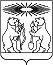 РОССИЙСКАЯ ФЕДЕРАЦИЯСеверо-Енисейский районный Совет депутатовКрасноярский крайСеверо-Енисейский районРЕШЕНИЕРОССИЙСКАЯ ФЕДЕРАЦИЯСеверо-Енисейский районный Совет депутатовКрасноярский крайСеверо-Енисейский районРЕШЕНИЕ10.11.2023№ 700-39гп Северо-Енисейскийгп Северо-ЕнисейскийПредседатель Северо-Енисейскогорайонного Совета депутатов_________________ Т.Л. Калинина«10» ноября 2023 г.Временно исполняющий полномочияГлавы Северо-Енисейского района,первый заместитель главы района                                                   ______________ / А.Э. Перепелица  «10» ноября 2023 г.